 Are you a mum, aunty or grandma at Nightingale school? Do you want to practise your English with a friendly group of women?Are you interested in health, wellbeing, diet and exercise for yourself, your children and your school community?then come and join Mindful Mama!at Nightingale Primary School Every Wednesday from 9.15-11.15am           Free Crèche                Free T-shirt!             Outing and Celebration for Champions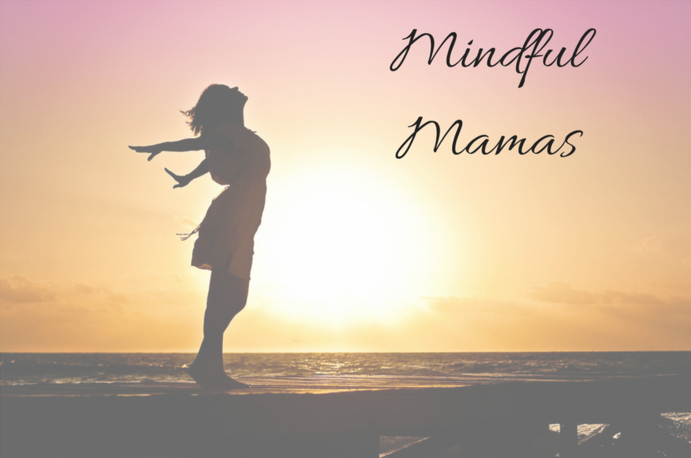 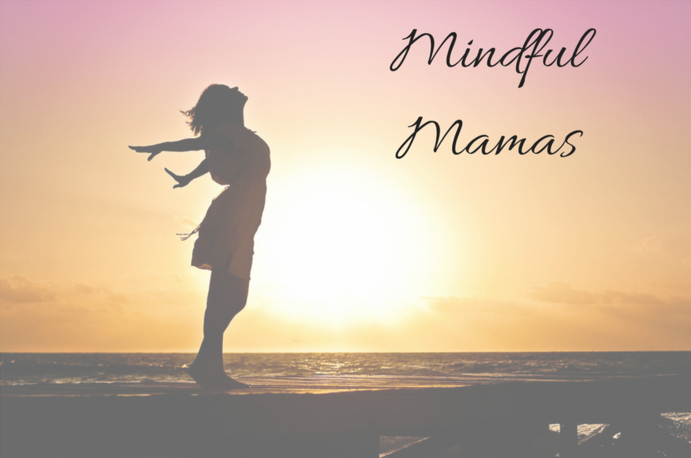 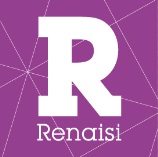 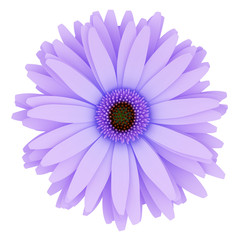 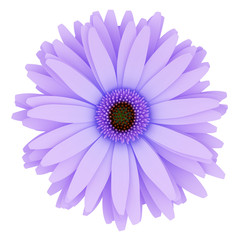 